ASIGNATURA: FILOSOFÍA 4º MEDIO“Las preguntas en la Filosofía”Profesora: Valeska Arias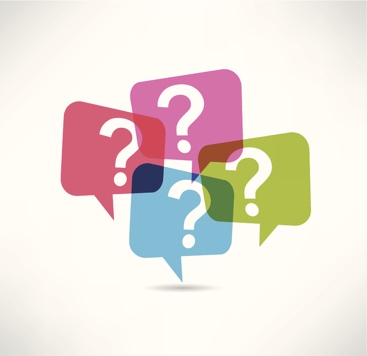 Comencemos con el siguiente texto: Texto “La palabra griega filósofo (philósophos) se formó en oposición a sophós. Se trata del amante del conocimiento (del saber) a diferencia de aquel que, estando en posesión del conocimiento, se llamaba sapiente o sabio. Este sentido de la palabra ha persistido hasta hoy: la búsqueda de la verdad, no la posesión de ella, es la esencia de la filosofía, por frecuentemente que se la traicione en el dogmatismo; esto es, en un saber enunciado en proposiciones, definitivo, perfecto y enseñable. Filosofía quiere decir: ir de camino. Sus preguntas son más esenciales que sus respuestas, y toda respuesta se convierte en una nueva pregunta. Pero este ir de camino –el destino del ser humano en el tiempo– alberga en su seno la posibilidad de una honda satisfacción, más aún, de la plenitud en algunos levantados momentos. Esta plenitud no estriba nunca en una certeza enunciable, no en proposiciones ni confesiones, sino en la realización histórica del ser humano, al que se le abre el ser mismo. Lograr esta realidad dentro de la situación en que se halla en cada caso un ser humano es el sentido del filosofar. Ir de camino buscando, o bien hallar el reposo y la plenitud del momento, no son definiciones de la filosofía. Esta no tiene nada ni encima ni al lado. No es derivable de ninguna otra cosa. Toda filosofía se define ella misma con su realización. Qué sea la filosofía hay que intentarlo. Según esto, es la filosofía  una la actividad viva del pensamiento y la reflexión sobre este pensamiento, o bien el hacer y el hablar de él. Sólo sobre la base de los propios intentos puede percibirse qué es lo que en el mundo nos hace frente como filosofía. Pero podemos dar otras fórmulas del sentido de la filosofía. Ninguna agota este sentido, ni prueba ninguna ser la única. Oímos en la antigüedad: la filosofía es (según su objeto) el conocimiento de las cosas divinas y humanas, el conocimiento de lo ente en cuanto ente, es (por su fin) aprender a morir, es el esfuerzo reflexivo por alcanzar la felicidad; asimilación a lo divino, es finalmente (por su sentido universal) el saber de todo saber, el arte de todas las artes, la ciencia en general, que no se limita a ningún dominio determinado (...). En gran estilo, sistemáticamente desarrollada, hay filosofía desde hace dos mil quinientos años en Occidente, en China y en la India. Una gran tradición nos dirige la palabra. La multiformidad del filosofar, las contradicciones y las sentencias con pretensiones de verdad pero mutuamente excluyentes, no pueden impedir que en el fondo opere una Unidad que nadie posee, pero en torno a la cual giran en todo tiempo todos los esfuerzos serios: la filosofía una y eterna, la philosophia perennis. A este fondo histórico de nuestro pensar nos encontramos remitidos, si queremos pensar esencialmente y con la conciencia más clara posible”. (Karl Jaspers, Qué es la filosofía). Responde en tu cuaderno. Escribe la pregunta y la respuesta:Pregunta nº1. ¿Qué significa la palabra griega philósophos, en oposición a sóphos? Responda con sus propias palabras (Comprensión; 2 puntos) Pregunta nº2. Interprete con sus propias palabras la frase ennegrecida en el texto: “Toda filosofía se define ella misma con su realización”. Expláyese y sea fiel al contexto (Interpretación; 3 puntos)Pregunta nº3. ¿Por qué la filosofía se aleja de todas las pretensiones de verdad absoluta? Responda con sus propias palabras (Comprensión; 2 puntos)¿Cuál es la finalidad de hacer filosofía?Pregunta nº4. Ahora, deberás realizar una explicación argumentada respondiendo a la pregunta ¿Cuál es la finalidad de hacer filosofía en la actualidad?, que cumpla con:- Precisar el contexto político, económico, social o cultural sobre el que sitúa su opinión respecto de la finalidad de la filosofía. - Definir explícitamente la finalidad de la filosofía en una frase clara. - Desarrollar dos argumentos que respaldan la tesis. Se presentan en párrafos separados y se sustentan en evidencias (hechos, estadísticas, ejemplos, experiencias, citas) - Citar al menos una fuente en que se apoyó para exponer su punto de vista personal.Se adjuntan dos lecturas que pueden orientar tus ideas para responder esta pregunta:Texto nº1“Si ahora quisiéramos informar sobre la filosofía para decir de la manera más prolija qué es, este empeño seguiría siendo una empresa infructuosa. Sin embargo, aquel que traba relaciones con ella debe saber al menos algunas cosas. Lo que hay que saber puede decirse brevemente. Todo preguntar esencial de la filosofía permanece necesariamente inactual. Y esto es así o bien porque la filosofía se proyecta mucho más allá de su momento correspondiente o bien porque reanuda el presente con lo que había sido anteriormente y en el origen. El filosofar siempre será un saber que no solo no puede ajustarse al tiempo actual, sino que, al contrario, somete el tiempo a sus criterios. La filosofía es esencialmente inactual por pertenecer a esos escasos asuntos cuyo destino siempre será el no poder encontrar una resonancia inmediata en su momento correspondiente y no poder hacerlo siquiera nunca lícitamente. Cuando aparentemente ocurre algo semejante, cuando la filosofía se convierte en una moda, entonces o bien no se trata realmente de filosofía o bien esta se desgastará en una interpretación errónea en función de necesidades del momento y de cualquier clase de intenciones que le son extrañas. Por eso, la filosofía tampoco consiste en un saber que se pueda aprender inmediatamente, como los conocimientos artesanales y técnicos, o que se pueda aplicar inmediatamente, como los conocimientos económicos o profesionales en general, contabilizando en cada caso su utilidad”. (Martin Heidegger, Introducción a la metafísica, Gedisa, pp. 17-18) 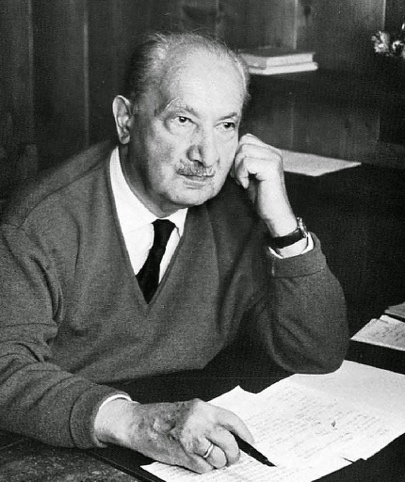 Martin HeideggerTexto nº2 “Cuando en 1784 Kant preguntaba [“¿Qué es la Ilustración?”] quería decir: ¿qué estamos haciendo hoy?, ¿qué ocurrirá con nosotros?, ¿qué es este mundo, esta época, este preciso momento en el cual estamos viviendo? [...] Pero Kant se preguntaba a sí mismo: ¿qué somos? en un momento histórico preciso. La cuestión de Kant se nos aparece como un análisis tanto de nosotros mismos como de nuestro presente. [...] Pero la tarea del filósofo como analista crítico de nuestro mundo es algo cada vez más y más importante. Quizá el más importante de todos los problemas filosóficos es el problema del tiempo presente y de lo que somos en este preciso	momento.
Quizá el objetivo más importante de nuestros días es descubrir lo que somos, pero para rechazarlo. Tenemos que imaginar y construir lo que podría liberarnos de esta especie de política de “doble ligadura” que es la individualización y totalización simultánea de las estructuras del poder. La conclusión podría ser que el problema político, ético, social, filosófico de nuestros días no sea tratar de liberar al individuo de las instituciones del Estado, sino de liberar a ambos del Estado y del tipo de individualización que se vincula con el Estado. Tenemos que promover nuevas formas de subjetividad a través de esta especie de individualidad que nos ha sido impuesta por varios siglos. (Michel Foucault, El sujeto y el poder, en H. Dreyfus & P. Rabinow, Michel Foucault: más allá del estructuralismo y la hermenéutica, Nueva Visión, Buenos Aires, 2001, pp. 248-249). 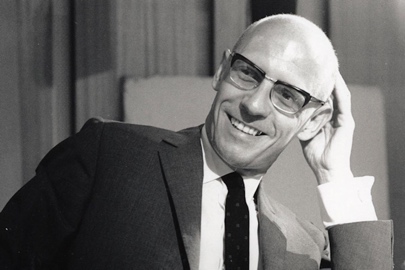 Michel FoucaultPauta de EvaluaciónESTABLECIMIENTO:LICEO BETSABÉ HORMAZÁBAL DE ALARCÓNLICEO BETSABÉ HORMAZÁBAL DE ALARCÓNLICEO BETSABÉ HORMAZÁBAL DE ALARCÓNCURSO:FECHA:NOMBRE ALUMNO:EDADRUTPUNTAJE IDEAL29PUNTAJE OBTENIDONOTAAprendizajes esperados que se evaluarán:- OA1 -Explicar los alcances, límites y fines del quehacer filosófico, considerando sus aportes al conocimiento y la acción, así como su relación con otras disciplinas y formas del saber.INSTRUCCIONES:1. Disponer de un lugar para trabajar en un espacio tranquilo y sin distractores.2. Leer y desarrollar la guía en el orden en que se presenta para completar de buena manera las interrogantes planteadas.3. Escriba las preguntas y las respuestas en su cuaderno.4. Saque foto a la actividad realizada.5. Enviar las respuestas al correo valeskaya@gmail.com para su corrección.6. En el asunto del correo debe poner curso- letra-nombre-apellido-g2 (guía nº2) (ej: 4ºB María Farías g2)7. Las fotografías deben guardarse con el nombre: curso y letra-inicial del nombre-apellido (ej: 4B-J-Álvarez)8. La presente guía tiene un valor del 20% del total del semestre.PreguntaLogradoMedianamente logradoNo logradoPregunta nº1. ¿Qué significa la palabra griega philósophos, en oposición a sóphos? (Comprensión; 2 puntos)Menciona con sus propias palabras los significados de ambas palabras (2 puntos)Menciona literalmente los significados de ambas palabras (1 puntos)No responde o responde otra cosa (0 punto) Pregunta nº2. Interprete con sus propias palabras la frase ennegrecida en el texto: “Toda filosofía se define ella misma con su realización” (Interpretación; 3 puntos)Interpreta o da un significado  con sus propias palabras y acorde al contexto de la frase ennegrecida (3 puntos)Interpreta o da un significado  con sus propias palabras no acorde al contexto de la frase ennegrecida (2 puntos)No responde o no logra interpretar (1 punto)Pregunta nº3. ¿Por qué la filosofía se aleja de todas las pretensiones de verdad absoluta? (Comprensión; 2 puntos)Menciona con sus propias palabras lo que se le pregunta (2 puntos)Menciona literalmente lo que se le pregunta (1 puntos)No responde o responde otra cosa (0 punto)Pregunta nº4. ¿Cuál es la finalidad de hacer filosofía en la actualidad? (16 puntos)LogradoMedianamente logradoNo logradoIntroducción (4 puntos)Caracteriza de forma clara y concisa el contexto político, económico, social o cultural sobre el que sitúa su opinión respecto de la finalidad de la filosofía (4 puntos)Describe de forma ambigua el contexto político, económico, social o cultural en que se sitúa su opinión (3 puntos)No caracteriza el contexto político, económico, social o cultural en el que se sitúa su opinión (1 punto)Tesis (4 puntos)Define explícitamente la finalidad de la filosofía en una frase clara (4 puntos)Define la finalidad de la filosofía de manera confusa (3 puntos)No define explícitamente la finalidad de la filosofía (1 punto)Argumentos (4 puntos)Desarrolla dos argumentos que respaldan la tesis. Se presentan en párrafos separados y se sustentan en evidencias (hechos, estadísticas, ejemplos, experiencias, citas) (4 puntos)Desarrolla parcialmente los argumentos que respaldan la tesis. No son claras las evidencias sobre las que se sustentan o no se vinculan coherentemente con la tesis (3 puntos)No desarrolla argumentos que respalden la tesis (1 punto)Citas (4 puntos)Menciona al menos una fuente citando nombre, apellido, texto, año, número de páginas de donde extrajo la cita, en ese orden (4 puntos)Cita incorrectamente sus fuentes (3 puntos)No cita fuentes o plagia (1 punto)Formato de entrega (3 puntos)Envía una sola fotografía por página del trabajo realizado en su cuaderno o en su defecto, escrito en word. El nombre del archivo (foto o word) es:curso-letra-nombre-apellido-g2 (3 puntos)Envía fotografía del trabajo realizado en su cuaderno o en su defecto, escrito en word, sin nombrar correctamente sus archivos (2 puntos)-Fecha de entrega (3 puntos)Envía la fotografía el día señalado hasta las 23:59 (3 puntos)Envía la fotografía al día siguiente sin justificación (2 puntos)Envía la fotografía dos días después sin justificación (1 punto)